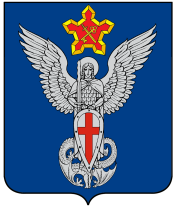 АдминистрацияЕрзовского городского поселенияГородищенского муниципального районаВолгоградской области403010, р.п. Ерзовка, ул. Мелиоративная, дом 2,  тел/факс: (84468) 4-79-15П О С Т А Н О В Л Е Н И Е от  22 августа  2014 года                    № 113Об утверждении муниципальной программы Ерзовского городского поселения «Развитие малого и среднего предпринимательства на территории Ерзовского городского поселения Городищенского муниципального района Волгоградской области на 2014 - 2016 годы»         На основании Федерального закона от 06.10.2003 N 131-ФЗ "Об общих принципах организации местного самоуправления в Российской Федерации", в соответствии с требованиями Федерального закона от 24 июля 2007 года N 209-ФЗ "О развитии малого и среднего предпринимательства в Российской Федерации", закона Волгоградской области от 04 июля 2008 г. N 1720-ОД "О развитии малого и среднего предпринимательства Волгоградской области". постановления Правительства Волгоградской области от 20.05.2013 N 243-п "Об утверждении программы "Развитие и поддержка малого и среднего предпринимательства в Волгоградской области" на 2013 - 2017 годы"ПОСТАНОВЛЯЮ:Утвердить муниципальную программу «Развитие малого и среднего предпринимательства на территории Ерзовского городского поселения Городищенского муниципального района Волгоградской области на 2014 - 2016 годы» приложение № 1.Настоящее постановление опубликовать в районной газете «Междуречье».Контроль за исполнением настоящего постановления оставляю за собой.Глава Ерзовского городского поселения                                             А.А.КурнаковПриложение № 1к Постановлению администрации Ерзовского городского поселения № 113 от 22.08.14 г.МУНИЦИПАЛЬНАЯ ПРОГРАММА"РАЗВИТИЕ МАЛОГО И СРЕДНЕГО ПРЕДПРИНИМАТЕЛЬСТВАНА ТЕРРИТОРИИ ЕРЗОВСКОГО ГОРОДСКОГО ПОСЕЛЕНИЯ ГОРОДИЩЕНСКОГО МУНИЦИПАЛЬНОГО РАЙОНАВОЛГОГРАДСКОЙ ОБЛАСТИ НА 2014-2016 ГОДЫ»1.Паспорт муниципальной Программы.2. Общие положения   Муниципальная  программа «Развитие малого и среднего предпринимательства на территории Ерзовского городского поселения Городищенского муниципального района Волгоградской области на 2014 -  2016  годы» разработана Администрацией Ерзовского городского поселения в соответствии с Федеральным законом от 24.07.2007 № 209 - ФЗ «О развитии малого и среднего предпринимательства в Российской Федерации», Законом Волгоградской области от 04.07.2008г. № 1720-ОД «О развитии малого и среднего предпринимательства в Волгоградской области», Постановлением Правительства Волгоградской области от 20 мая 2013 года № 243-П «Об утверждении долгосрочной областной целевой программы «Развитие и поддержка малого и среднего предпринимательства в Волгоградской области» на 2013 — 2017 годы».Малое и среднее предпринимательство - неотъемлемая часть экономики, основа формирования среднего класса - гаранта политической стабильности социально ориентированной рыночной экономики. Успешное развитие малого и среднего предпринимательства возможно лишь при наличии благоприятных социальных, экономических, правовых и других условий, на обеспечение которых ориентирована данная Программа.Объектом Программы являются субъекты малого и среднего предпринимательства – юридические лица и индивидуальные предприниматели.Предмет регулирования - оказание муниципальной поддержки субъектам малого и среднего предпринимательства.Сфера действия Программы – муниципальная поддержка субъектов малого и среднего предпринимательства Администрацией Ерзовского городского поселения.Субъекты малого и среднего предпринимательства - потребительские кооперативы и коммерческие организации (за исключением государственных и муниципальных унитарных предприятий), индивидуальные предприниматели, крестьянские (фермерские) хозяйства, зарегистрированные и осуществляющие деятельность на территории Ерзовского городского поселения.Муниципальная поддержка малого и среднего предпринимательства Администрацией Ерзовского городского поселения - деятельность органов местного самоуправления поселения, направленная на реализацию комплекса мер финансового, имущественного, организационного характера по созданию благоприятных условий для ведения предпринимательской деятельности на территории Ерзовского городского поселения.3. Содержание проблемы, обоснование необходимости ее решения программным методомУровень развития малого и среднего предпринимательства является отражением степени развития экономики. Малый и средний бизнес - первостепенный фактор, оказывающий влияние на экономическое развитие и социальную стабильность Ерзовского городского поселения. Создание новых субъектов малого и среднего предпринимательства влечет создание новых рабочих мест, обеспечение занятости населения, увеличение поступлений в бюджет, насыщение потребительского рынка товарами и услугами, в том числе местного производства, рост реальных доходов населения. Чтобы получить подобную отдачу от предпринимательства, необходимо больше уделять внимания его поддержке и развитию.Сдерживающими факторами развития малого бизнеса являются:      недостаток у субъектов малого  и среднего предпринимательства начального  капитала,      высокий уровень расходов на ведение бизнеса,      отсутствие надежной социальной защищенности и безопасности предпринимателей,       отсутствие доступной и комплексной системы обучения предпринимателей и  сотрудников малых и средних предприятий, недостаточный уровень      профессиональных знаний персонала,      неразвитость системы информационного обеспечения малого и среднего предпринимательства.На пути развития малого и среднего предпринимательства возникают административные барьеры, особенно при регистрации предприятий, лицензировании видов деятельности, сертификации продукции, выделении производственных и торговых помещений, земли, осуществлении контролирующими организациями контрольно-ревизионных функций. У предпринимателей недостает навыков ведения бизнеса, опыта управления, юридических, экономических знаний для более эффективного саморазвития бизнеса. Низкий уровень самоорганизации малого бизнеса, слабая общественная активность большинства предпринимателей, их разобщенность - существенные проблемы, негативно сказывающиеся на развитии малого и среднего предпринимательства. Неустойчивое финансовое положение ряда малых предприятий связано с неспособностью некоторых из них адаптироваться к рыночным изменениям,  наладить эффективные связи с потребителями продукции и услуг. Существующие трудности не разрушают малое и среднее предпринимательство, но предприниматели при преодолении их несут значительные организационные, моральные и финансовые издержки.       Применение программно-целевого метода через развитие приоритетных направлений позволит осуществить реализацию комплекса мероприятий по поддержке и развитию малого предпринимательства в Ерзовском городском поселении и достичь решения стратегических целей, стоящих перед администрацией поселения, в том числе повышение материального уровня жизни населения и повышение качества экономического роста.С целью формирования условий для развития малого и среднего предпринимательства необходимо объединение усилий и согласованные действия между органами государственной власти и органами местного самоуправления, организациями поддержки малого предпринимательства, общественными объединениями и некоммерческими организациями предпринимателей, субъектами малого и среднего предпринимательства. Результатом взаимодействия должно стать развитие нормативно-правовой базы поддержки малого предпринимательства, финансовых механизмов и механизмов имущественной поддержки малого  и среднего предпринимательства.Реализация мероприятий по развитию малого и среднего предпринимательства на территории Ерзовского городского поселения  предусматривает, что главной задачей его развития является оказание методической и информационной помощи для получения государственной, областной, районной поддержки малыми и средними предпринимателями поселения по действующими в Волгоградской области государственным, областным, районным Программами.Программно-целевой подход направлен на решение ключевых проблем развития малого и среднего предпринимательства путем реализации следующих мероприятий:              - привлечение субъектов малого и среднего предпринимательства к участию в мероприятиях в рамках оказания государственной, областной, районной поддержки, к участию в местных и областных конкурсах,           - оказание методической помощи в подготовке документации для получения средств государственной, областной, районной поддержки; - организация и проведение семинаров, форумов и «круглых столов» для субъектов малого и среднего предпринимательства;- содействие развитию молодёжного предпринимательства;-формирование положительного имиджа малого и среднего предпринимательства;             -размещение на официальном сайте администрации городского поселения, в средствах массовой информации материалов, правовых актов, затрагивающих сферу малого и среднего предпринимательства,           -оказание консультационной поддержки субъектам малого и среднего предпринимательства.Развитие малого и среднего предпринимательства – это существенный вклад в будущее благополучие поселения. Малый и средний бизнес должен создавать стабильность поселения, обеспечивая налоговые поступления.                                                                                                             Администрация Ерзовского городского  поселения   видит своей задачей продвижение инициатив федерального центра, Правительства Волгоградской области в сфере поддержки и развития малого и среднего бизнеса на муниципальном уровне, а также формирование муниципальной политики городского поселения в области поддержки малого и среднего бизнеса.                                                                                                                                             Принятие Программы позволит решать задачи в области поддержки и развития малого и среднего предпринимательства на территории  Ерзовского городского поселения  на более качественном уровне.  4. Основные цели и задачиОсновной целью Программы является создание благоприятных условий для ведения предпринимательской деятельности на территории Ерзовского городского  поселения. Для достижения, поставленной цели Программы должны решаться следующие задачи:- информационное и консультационное обеспечение субъектов малого и среднего предпринимательства;- методическое обеспечение субъектов малого и среднего предпринимательства;- трудоустройство безработных жителей Ерзовского городского  поселения на предприятиях и в организациях субъектов малого и среднего предпринимательства;- формирование положительного имиджа субъектов малого и среднего предпринимательства Ерзовского городского  поселения- укрепление позиций в бизнесе субъектов малого и среднего предпринимательства;- формирование инфраструктуры поддержки субъектов малого и среднего предпринимательства. 5. Срок реализации ПрограммыРеализация Программы рассчитана на 2014-2016  годы.6. Система программных мероприятийПрограммой предусмотрены мероприятия, направленные на муниципальную поддержку и развитие малого и среднего предпринимательства  на территории  Ерзовского городского  поселения, по следующим основным направлениям:- информационная и консультационная поддержка;- устранение административных барьеров;- формирование инфраструктуры поддержки субъектов малого и среднего предпринимательства.Перечень мероприятий, предусмотренных к реализации в рамках Программы, источники финансирования представлены в приложении №1.Перечень мероприятий, предусмотренных Программой, может корректироваться постановлением Главы администрации Ерзовского городского поселения.7. Механизм реализации Программы Реализация мероприятий, определенных настоящей Программой, осуществляется разработчиком Программы – Администрацией Ерзовского городского поселения .В ходе реализации Программы основной разработчик организует оперативное взаимодействие отдельных исполнителей.Заказчик Программы  уточняет мероприятия и при необходимости внесения изменений в Программу организует работу в установленном порядке. Заказчик Программы контролирует исполнение мероприятий Программы.8. Ожидаемые результаты выполнения Программы Реализация программных мероприятий, связанных с оказанием муниципальной поддержки субъектам малого предпринимательства в виде информационного, консультационного, методического обеспечения позволит увеличить количество хозяйствующих субъектов; увеличить число работающих на предприятиях Ерзовского городского поселения, будет способствовать снижению уровня безработицы, позволит увеличить налоговые поступления в бюджет Ерзовского городского поселения, повысить занятость, доходы и уровень жизни населения поселения. Так же позволит сформировать положительный имидж малого и среднего предпринимательства Ерзовского городского поселения и развить деловые взаимоотношения между субъектами малого и среднего предпринимательства и органами местного самоуправления поселения.                                                                                                                 Приложение  к муниципальной  программе                                                                                                 «Развитие малого и среднего предпринимательствав Ерзовском городском поселении на 2014-2016 годы»МЕРОПРИЯТИЯ ПО РЕАЛИЗАЦИИ МУНИЦИПАЛЬНОЙ ПРОГРАММЫ«РАЗВИТИЕ МАЛОГО И СРЕДНЕГО ПРЕДПРИНИМАТЕЛЬСТВА В  ЕРЗОВСКОМ ГОРОДСКОМ ПОСЕЛЕНИИ  на 2014-2016 годы»Наименование муниципальной программы«Развитие малого и среднего предпринимательства на территории Ерзовского городского поселения на 2014 - 2016 годы»Основание для разработки ПрограммыФедеральный закон от 06.10.2003 N 131-ФЗ "Об общих принципах организации местного самоуправления в Российской Федерации";Федеральный закон от 24 июля 2007 года N 209-ФЗ "О развитии малого и среднего предпринимательства в Российской Федерации";Закон Волгоградской области от 04 июля 2008 г. N 1720-ОД "О развитии малого и среднего предпринимательства Волгоградской области";постановление Правительства Волгоградской области от 20.05.2013 N 243-п "Об утверждении долгосрочной областной целевой программы "Развитие и поддержка малого и среднего предпринимательства в Волгоградской области" на 2013 - 2017 годы"Заказчик ПрограммыАдминистрация Ерзовского городского поселения Городищенского муниципального района Волгоградской областиРазработчик ПрограммыАдминистрация Ерзовского городского поселения Городищенского муниципального района Волгоградской областиЦель ПрограммыОбеспечение благоприятных условий для развития малого и среднего предпринимательства на территории Ерзовского городского поселения, способствующих: -росту уровня социально-экономического развития Ерзовского городского поселения и благосостояния граждан;-формированию экономически активного среднего класса;-развитию свободных конкурентных рынков;-развитию иновационно- технологической сферы малого и среднего предпринимательства;-обеспечению занятости населенияЗадачи Программы-Создание правовых, экономических и организационных условий для устойчивой деятельности субъектов малого и среднего предпринимательства;-совершенствование инфраструктуры поддержки предпринимательства с предоставлением методической, информационной, консультативной поддержки;-совершенствование системы имущественной поддержки субъектов малого и среднего предпринимательства;-повышение деловой и инвестиционной активности предприятий субъектов малого и среднего бизнеса;- создание условий для увеличения занятости населения;-привлечение представителей малого и среднего предпринимательства для социального развития поселения;-привлечение субъектов малого и среднего предпринимательства для выполнения муниципального заказа.Срок реализации Программы2014 – 2016 годыОжидаемые конечные результаты Программы- увеличение количества субъектов малого и среднего предпринимательства на территории Ерзовского городского поселения;- увеличение объема налоговых поступлений от субъектов малого и среднего предпринимательства;-увеличение объемов товаров (работ, услуг) производимых субъектами малого и среднего предпринимательства;-увеличение средней заработанной платы в сфере предпринимательской деятельности;-увеличение численности работающих на предприятиях и организациях на территории поселения;-укрепление позиций в бизнесе субъектов малого и среднего предпринимательства.Система организации контроля за исполнением ПрограммыМониторинг реализации Программы, осуществляемый с помощью проведения ежегодного анализа результатов реализации программных мероприятий Администрацией Ерзовского городского поселения.№1№1Наименование мероприятия2Исполнитель3Объём финансирования, тыс.руб.4Объём финансирования, тыс.руб.4Объём финансирования, тыс.руб.41.Информационное и консультационное обеспечение субъектов малого и среднего предпринимательства Ерзовского городского поселения.1.Информационное и консультационное обеспечение субъектов малого и среднего предпринимательства Ерзовского городского поселения.1.Информационное и консультационное обеспечение субъектов малого и среднего предпринимательства Ерзовского городского поселения.1.Информационное и консультационное обеспечение субъектов малого и среднего предпринимательства Ерзовского городского поселения.1.Информационное и консультационное обеспечение субъектов малого и среднего предпринимательства Ерзовского городского поселения.1.Информационное и консультационное обеспечение субъектов малого и среднего предпринимательства Ерзовского городского поселения.1.1.1.1.Информационное обеспечение субъектов малого и среднего предпринимательства   Ерзовского городского поселения  путем размещения информации о развитии и государственной поддержке малого и среднего предпринимательства  на официальном сайте Ерзовского городского поселенияАдминистрация Ерзовского городского поселенияФинансирования не требуетФинансирования не требуетФинансирования не требует1.2.1.2.Консультирование субъектов малого и среднего предпринимательства  Ерзовского городского поселения  по вопросу получения государственной поддержки малого и среднего предпринимательства в Волгоградской областиАдминистра-ция Ерзовского городского поселенияФинансирования не требуетФинансирования не требуетФинансирования не требует2.Методическое обеспечение субъектов малого и среднего предпринимательства2.Методическое обеспечение субъектов малого и среднего предпринимательства2.Методическое обеспечение субъектов малого и среднего предпринимательства2.Методическое обеспечение субъектов малого и среднего предпринимательства2.Методическое обеспечение субъектов малого и среднего предпринимательства2.Методическое обеспечение субъектов малого и среднего предпринимательства2.1.Содействие в проведение семинаров и иных мероприятий,  связанных с развитием и поддержкой малого бизнеса.Содействие в проведение семинаров и иных мероприятий,  связанных с развитием и поддержкой малого бизнеса.Администрация Ерзовского городского поселения совместно с администрацией Городищенского муниципального районаАдминистрация Ерзовского городского поселения совместно с администрацией Городищенского муниципального районаФинансирования не требуетФинансирования не требует2.1.Привлечение экспертов, консультантов и других специалистов для участия в семинарах.Привлечение экспертов, консультантов и других специалистов для участия в семинарах.Администрация Ерзовского городского поселения совместно с администрацией Городищенского муниципального районаАдминистрация Ерзовского городского поселения совместно с администрацией Городищенского муниципального районаФинансирования не требуетФинансирования не требует2.2.Участие в организации и проведении деловых встреч, «круглых столов» и семинаров по развитию малого и среднего предпринимательстваУчастие в организации и проведении деловых встреч, «круглых столов» и семинаров по развитию малого и среднего предпринимательстваАдминистрация  Ерзовского городского поселения совместно с администрацией Городищенского муниципального районаАдминистрация  Ерзовского городского поселения совместно с администрацией Городищенского муниципального районаФинансирования не требуетФинансирования не требует2.2.Участие в организации и проведении деловых встреч, «круглых столов» и семинаров по развитию малого и среднего предпринимательстваУчастие в организации и проведении деловых встреч, «круглых столов» и семинаров по развитию малого и среднего предпринимательстваАдминистрация  Ерзовского городского поселения совместно с администрацией Городищенского муниципального районаАдминистрация  Ерзовского городского поселения совместно с администрацией Городищенского муниципального районаФинансирования не требуетФинансирования не требует2.3.Содействие  субъектам  малого и среднего предпринимательства городского поселения в подготовке, переподготовке и повышении квалификации кадров рабочих специальностейСодействие  субъектам  малого и среднего предпринимательства городского поселения в подготовке, переподготовке и повышении квалификации кадров рабочих специальностейАдминистрация Ерзовского городского поселения совместно с администрацией Городищенского муниципального района,  ГУ «Центр занятости населения Городищенского района»Администрация Ерзовского городского поселения совместно с администрацией Городищенского муниципального района,  ГУ «Центр занятости населения Городищенского района»Финансирования не требует.Финансирования не требует.2.3.Содействие  субъектам  малого и среднего предпринимательства городского поселения в подготовке, переподготовке и повышении квалификации кадров рабочих специальностейСодействие  субъектам  малого и среднего предпринимательства городского поселения в подготовке, переподготовке и повышении квалификации кадров рабочих специальностейАдминистрация Ерзовского городского поселения совместно с администрацией Городищенского муниципального района,  ГУ «Центр занятости населения Городищенского района»Администрация Ерзовского городского поселения совместно с администрацией Городищенского муниципального района,  ГУ «Центр занятости населения Городищенского района»Финансирования не требует.Финансирования не требует.3.Формирование положительного имиджа  субъектов  малого и среднего предпринимательства3.Формирование положительного имиджа  субъектов  малого и среднего предпринимательства3.Формирование положительного имиджа  субъектов  малого и среднего предпринимательства3.Формирование положительного имиджа  субъектов  малого и среднего предпринимательства3.Формирование положительного имиджа  субъектов  малого и среднего предпринимательства3.Формирование положительного имиджа  субъектов  малого и среднего предпринимательства3.1.Содействие участию субъектов  малого и среднего предпринимательства Ерзовского городского поселения в районных, областных и других выставках и ярмаркахСодействие участию субъектов  малого и среднего предпринимательства Ерзовского городского поселения в районных, областных и других выставках и ярмаркахАдминистрация  Ерзовского городского поселениясовместно с администрацией Городищенского муниципального района,Финансирования не требуетФинансирования не требуетФинансирования не требует3.1.Содействие участию субъектов  малого и среднего предпринимательства Ерзовского городского поселения в районных, областных и других выставках и ярмаркахСодействие участию субъектов  малого и среднего предпринимательства Ерзовского городского поселения в районных, областных и других выставках и ярмаркахАдминистрация  Ерзовского городского поселениясовместно с администрацией Городищенского муниципального района,Финансирования не требуетФинансирования не требуетФинансирования не требует3.2.Взаимодействие со средствами массовой информации по вопросам пропагандирования достижений  субъектов  малого и среднего предпринимательства поселенияВзаимодействие со средствами массовой информации по вопросам пропагандирования достижений  субъектов  малого и среднего предпринимательства поселенияАдминистрация Ерзовского городского поселения совместно с печатным изданиемФинансирования не требуетФинансирования не требуетФинансирования не требует4.Обеспечение благоприятных условий развития субъектов малого и среднего предпринимательства4.Обеспечение благоприятных условий развития субъектов малого и среднего предпринимательства4.Обеспечение благоприятных условий развития субъектов малого и среднего предпринимательства4.Обеспечение благоприятных условий развития субъектов малого и среднего предпринимательства4.Обеспечение благоприятных условий развития субъектов малого и среднего предпринимательства4.Обеспечение благоприятных условий развития субъектов малого и среднего предпринимательства4.1.Проведение мониторинга деятельности субъектов малого предпринимательстваПроведение мониторинга деятельности субъектов малого предпринимательстваАдминистрация Ерзовского городского поселения совместно с администрацией Городищенского муниципального района Финансирования не требуетФинансирования не требуетФинансирования не требует4.1.Проведение мониторинга деятельности субъектов малого предпринимательстваПроведение мониторинга деятельности субъектов малого предпринимательстваАдминистрация Ерзовского городского поселения совместно с администрацией Городищенского муниципального района Финансирования не требуетФинансирования не требуетФинансирования не требует